               Texas State Association of Plumbing Inspectors, Inc.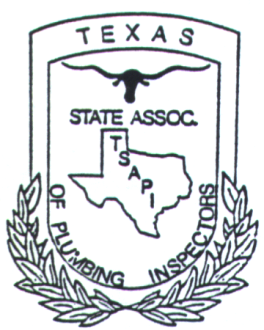 www.tsapi.usSponsorship Form2018 Annual Short School & Educational SeminalAssociation Tax ID # 23-7283649Company Name___________________________________________________________________Representative Name ______________________________________________________________Street Address____________________________________________________________________City: _________________________________State: _________________ Zip: __________________Phone #__________________________________     Cell Phone #_____________________________E-mail address: ____________________________    Fax #__________________________________(Attach Business Card here)Apply funds toward: ___Breaks ___Hospitality ___Get Acquainted Party ___Ladies Day Out ___General Fund		        ___ScholarshipPayment is enclosed_____________________Make Checks payable to: TSAPIReturn To: TSAPI, Inc.P.O. Box 531733Grand Prairie, Texas 75053